上海市医药采购服务与监管信息系统用户使用手册（医院分册）第一版目录1.	登陆界面	32.	议价异常情况预警	42.1.	议价高于承诺价	42.2.	发票价高于议价	52.3.	无授权采购	72.4.	问询函查询	8登陆界面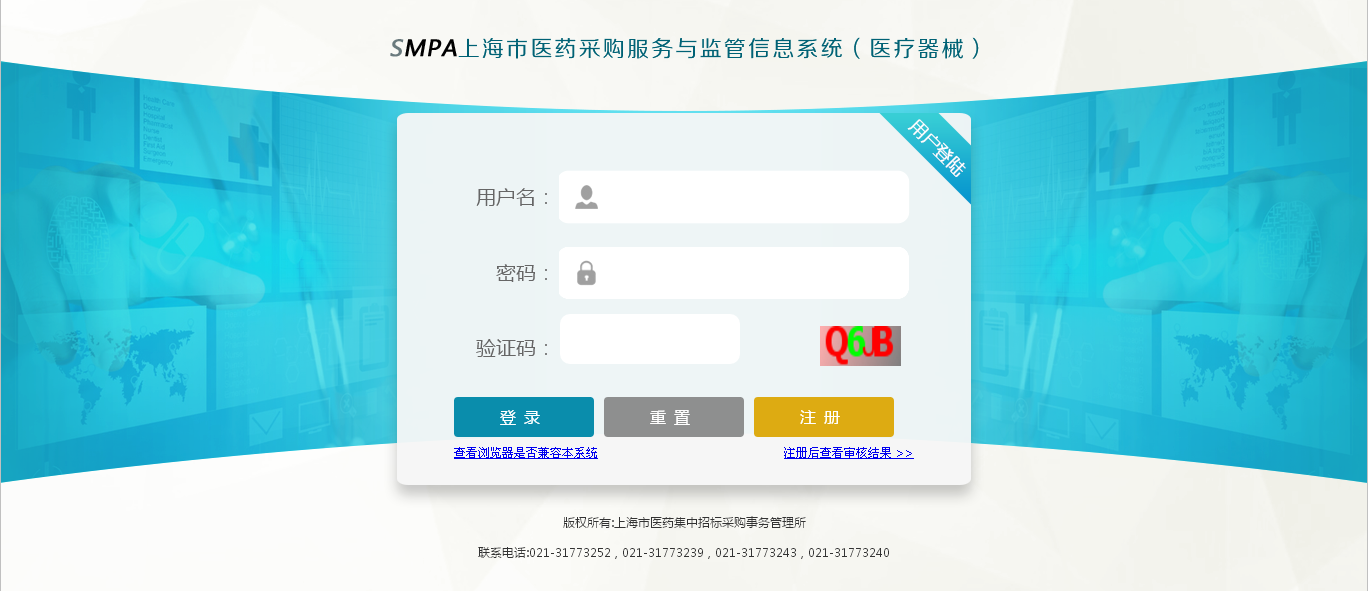 图1-1-1：用户登陆页面 1在浏览器地址栏输入http://biz.smpaa.cn/ysxtqx，然后输入用户名、密码和验证码,点击【登陆】按钮，若输入有误，点击【重置】按钮即可清空登陆页面输入框重新输入医院用户登陆后页面：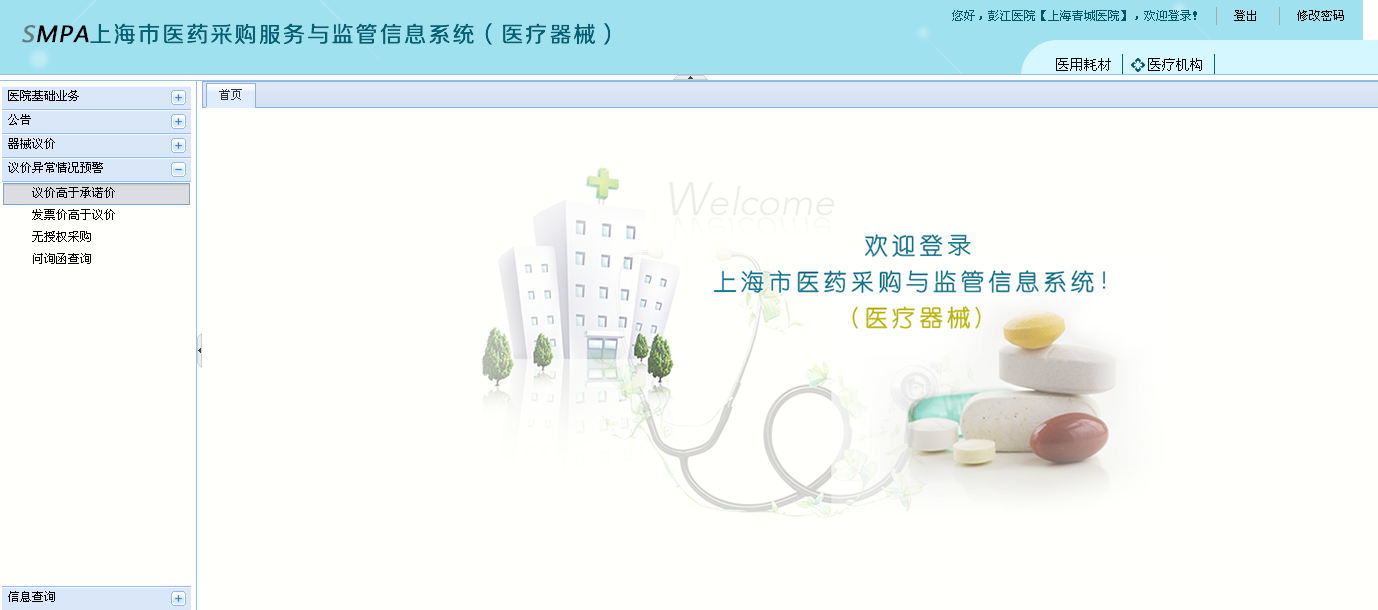 图1-1-2：医院用户登陆页面 1议价异常情况预警议价高于承诺价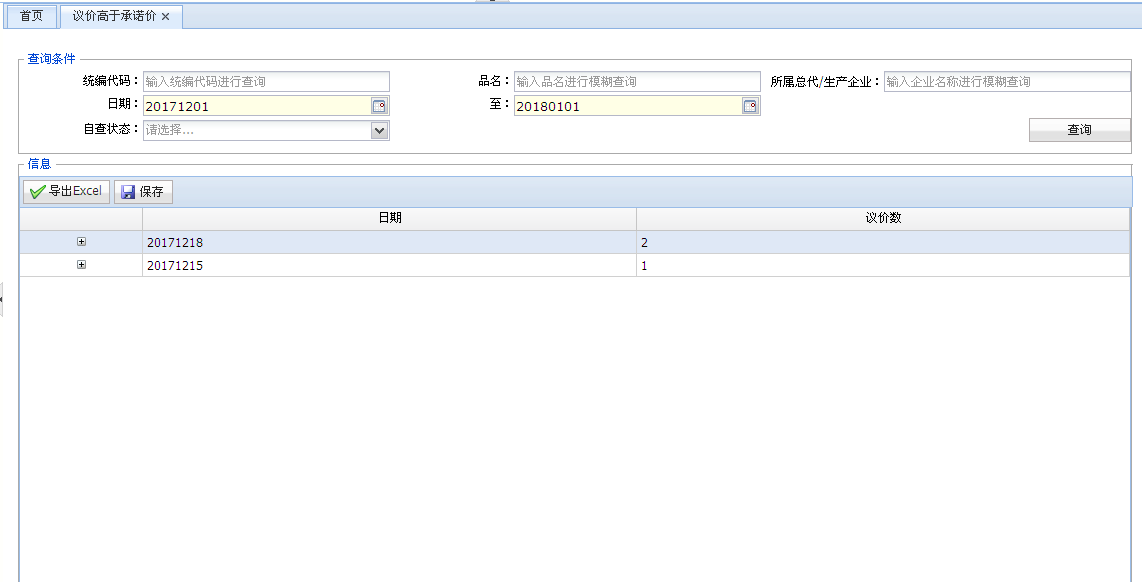 图2-1-1 议价高于承诺价页面 1可通过单一或组合查询条件查询符合条件的异常信息，也可直接点击【查询】按钮进行查询表示查询所有符合条件的登陆医院的异常信息日期为必填项，开始日期默认显示为当前日期、结束日期为当前日期推后一个月，日期查询区间不能超过一个月在<信息>信息框中，会显示根据查询条件查询出来的符合条件的信息查询结果按照日期进行汇总并根据日期倒序显示点击号展开相关日期会显示一个信息框，在该信息框中可查看该日期下符合条件的议价高于承诺价的信息, 如下图2-1-2所示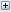 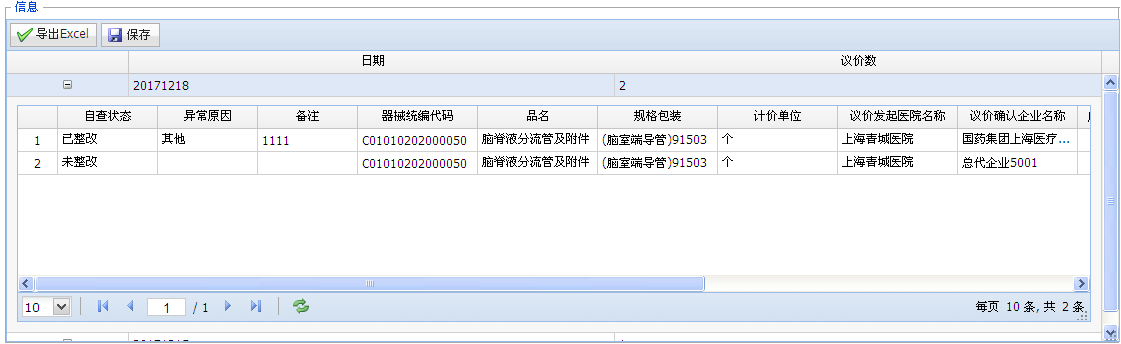 图2-1-2 点击+号展开相关日期后显示的信息框1在日期展开后显示的信息框中，可选中一条信息，选择异常原因，若异常原因为其他则必须输入备注内容录入异常原因后，点击【保存】按钮即可保存已修改的信息若自查状态为未整改，录入异常原因后状态会变成已整改选中相关日期，点击【导出Excel】按钮即可导出符合该日期条件的所有议价高于承诺价信息发票价高于议价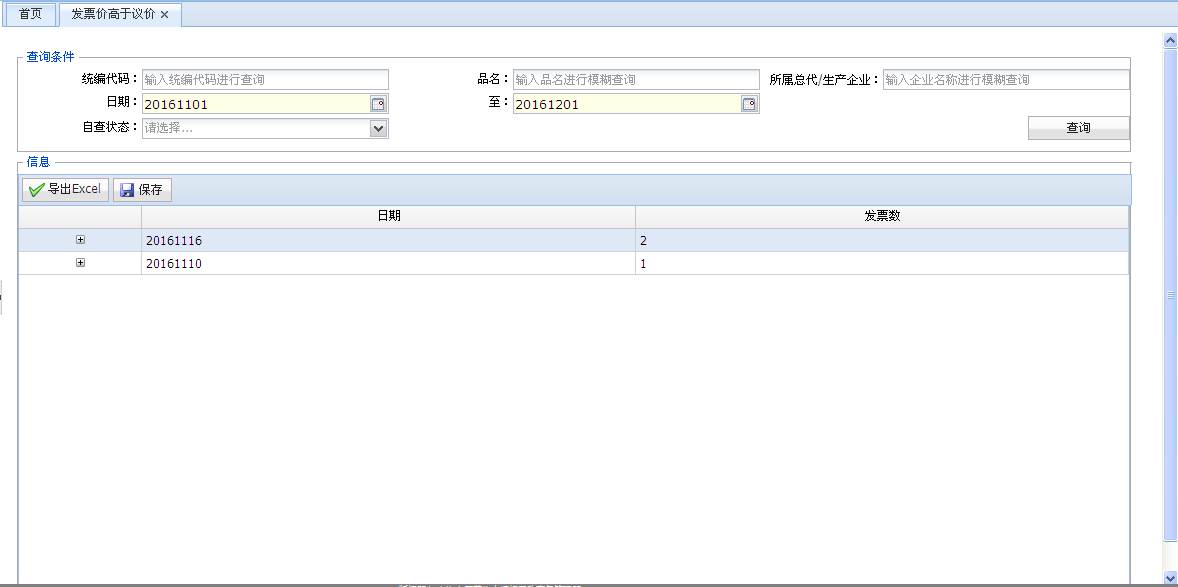 图2-2-1 发票价高于议价页面 2可通过单一或组合查询条件查询符合条件的异常信息，也可直接点击【查询】按钮进行查询表示查询所有符合条件的登陆医院的异常信息日期为必填项，开始日期默认显示为当前日期、结束日期为当前日期推后一个月，日期查询区间不能超过一个月在<信息>信息框中，会显示根据查询条件查询出来的符合条件的异常信息查询结果按照日期进行汇总并根据日期倒序显示点击号展开相关日期会显示一个信息框，在该信息框中可查看该日期下符合条件的所有发票高于议价的信息, 如下图2-2-2所示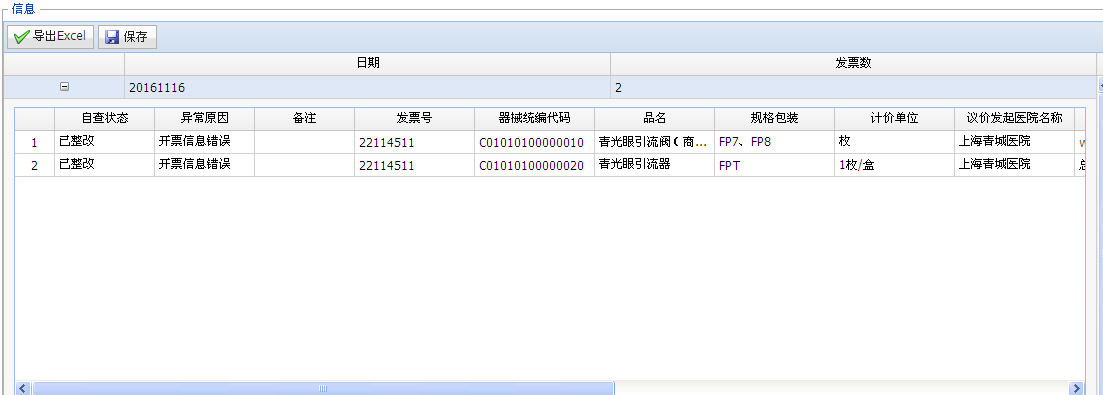 图2-2-2 点击+号展开相关日期后显示的信息框2在日期展开后显示的信息框中，可选中一条信息，选择异常原因，若异常原因为其他则必须输入备注内容录入异常原因后，点击【保存】按钮即可保存已修改的信息若自查状态为未整改，录入异常原因后状态会变成已整改选中相关日期，点击【导出Excel】按钮即可导出符合该日期条件的所有发票高于议价的信息无授权采购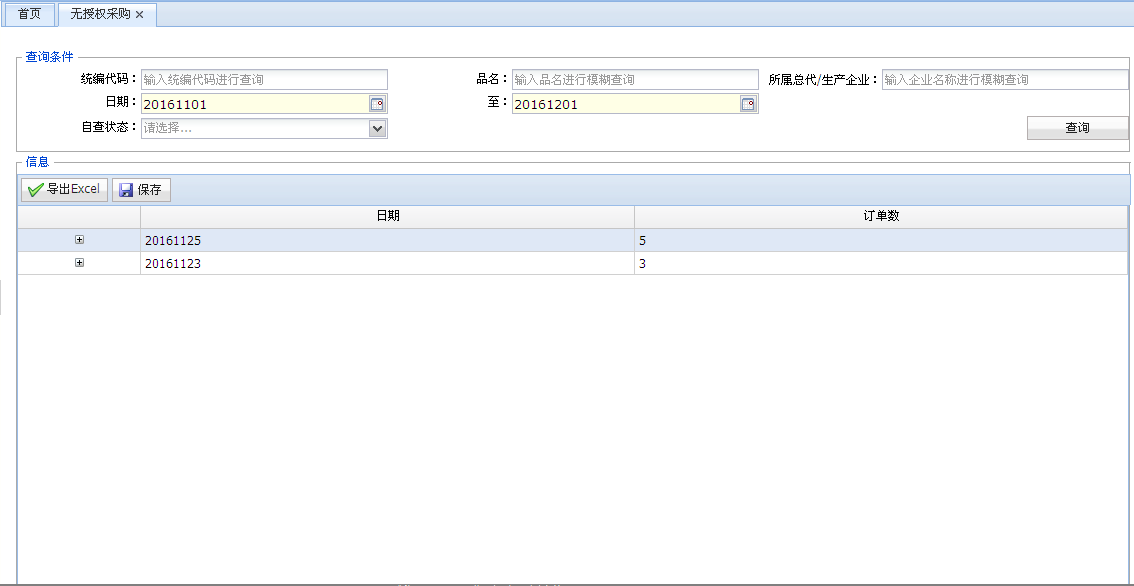 图2-3-1 无授权采购页面 3可通过单一或组合查询条件查询符合条件的异常信息，也可直接点击【查询】按钮进行查询表示查询所有符合条件的登陆医院的异常信息日期为必填项，开始日期默认显示为当前日期、结束日期为当前日期推后一个月，日期查询区间不能超过一个月在<信息>信息框中，会显示根据查询条件查询出来的符合条件的异常信息查询结果按照日期进行汇总并根据日期倒序显示点击号展开相关日期会显示一个信息框，在该信息框中可查看该日期下符合条件的所有无授权采购的信息, 如下图2-3-2所示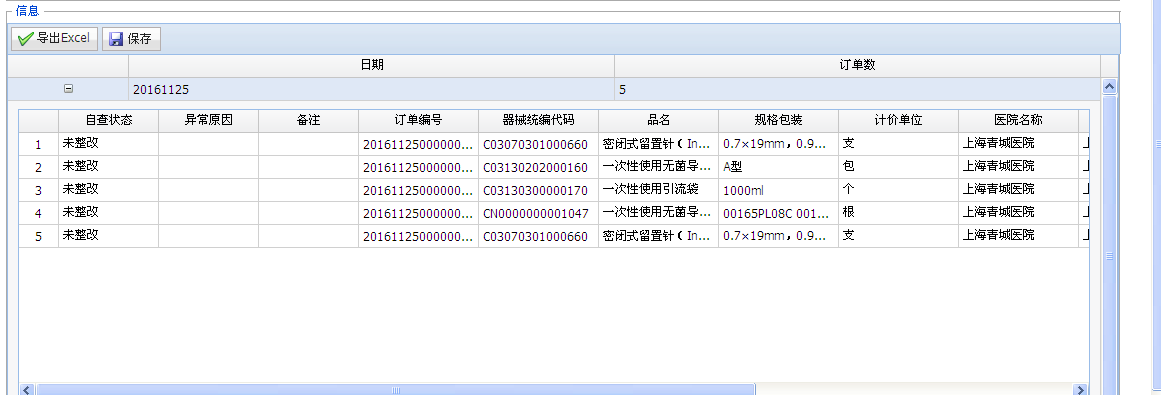 图2-3-2 点击+号展开相关日期后显示的信息框3在日期展开后显示的信息框中，可选中一条信息，选择异常原因，若异常原因为其他则必须输入备注内容录入异常原因后，点击【保存】按钮即可保存已修改的信息若自查状态为未整改，录入异常原因后状态会变成已整改选中相关日期，点击【导出Excel】按钮即可导出符合该日期条件的所有无授权采购的信息问询函查询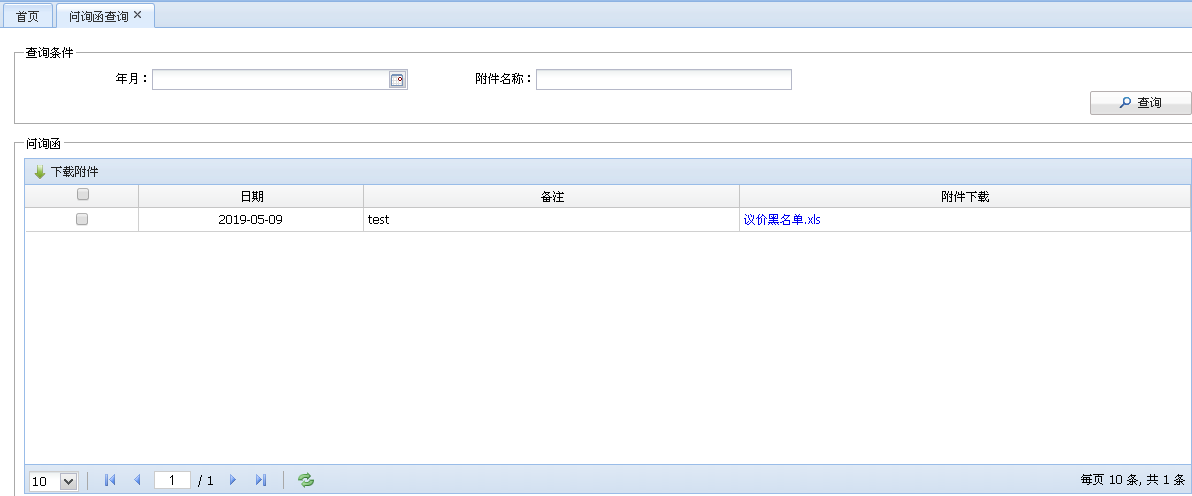 图2-4-1 问询函查询页面可通过单一或组合查询条件查询符合条件的异常信息，也可直接点击【查询】按钮进行查询表示查询所有符合条件的登陆医院的异常信息在<问询函>信息框中，会显示根据查询条件查询出来的符合条件的信息，如下图2-4-2所示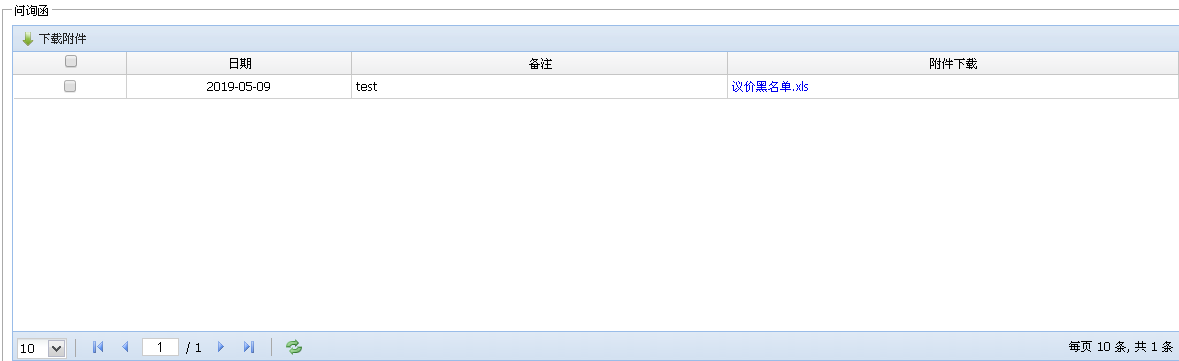 图2-4-2 查询结果勾选一条记录，点击【下载附件】按钮即可下载附件